Permanent Mission of the Federal Republic of Somalia to the United Nations Office at Geneva and Other International Organizations in Switzerland									Check Against DeliveryStatement by the Delegations of Somalia,H.E Ms.  Ebyan Mohamed Salah, Ambassador, Permanent RepresentativeAt the Adoption of the Report of the Working Group of the Federal Republic of Somalia, during the 38th Session of the UPR Working Group on Thursday, 11 May, 2021 from 14:30 PM to 18:00PM, in the Assemble Hall of the Palais des Nations in Geneva, Thank you, Chair.Excellencies, Distinguished representatives, Troika members,Ladies and Gentlemen,
On behalf of the Federal Republic of Somalia, I would like to thank you for the significant engagement in Somalia’s 3rd Cycle Universal Periodic Review (UPR). We have received many encouraging contributions and valuable recommendations. We are pleased to inform you, that Somalia will adequately review the received recommendations and conduct a wide-ranging consultation with the different stakeholders to ensure the buy in of all government and non-government actors on the ground to determining which recommendations we can realistically accepted, considering the context and capacity of Somalia in the coming four years.We will share the view and position of the federal government of Somalia to the Human Rights Council at the earliest opportunity, no later than the Working Group’s 39th session in September 2021.  On behalf of my delegation, I would like to express my gratitude and appreciation to the Chair of the UPR working group, especially the secretariat and Troika Members namely: Malawi, Denmark and Poland for their valuable contribution and assistance during the preparation of the report. Our sincere thanks also goes to the UNOG conference services and to the interpreters for their great and hard work throughout the review process of the UPR. I would also wish to take this opportunity of expressing my sincere and most gratitude to all 101 UN member states, who have actively and constructively engaged and made us positive remarks and recommendations during our interactive dialogue which took place on 6 May 2021.Chair,My delegation and I are most honored in participating in this interactive dialogue and appreciated the interest shown by member states through their remarks and recommendations to the human rights situation of our country, Somalia. Before concluding, once again, I would like to reiterate the firm and genuine commitment of the Federal government of Somalia to the UPR process as the main and best UN mechanism which provide all of us the possibility to improve the situation of human rights in our respective countries. We consider this review process not only a great opportunity for us to explain, to clarify and report our achievement, progress made on human rights implementations and also challenges faced in this endeavor. It also provides a golden opportunity to be assessed by other member states and to share the good practices to further enhancing human rights values. After the consultations, Somalia will inform the Human Rights Council of its decision with regards to the received recommendations. We are once again conveying our gratitude to all the States that have engaged Somalia during our review session.

I Thank you Chair.  Jamhuuriyadda Federaalka SoomaaliyaErgada Joogtada Soomaliyeed ee Qaramada Midoobey ee Geneva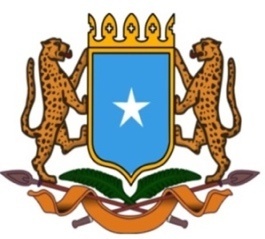        جمهورية الصوما ل  الفيدرالية    البعثة الدائمة لجمهورية الصومال بمكتب الأمم المتحدة بجنيف وبالوكالات المتخصصة بسويسرا